SCHEDULES LCL IMPORT CHINE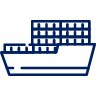 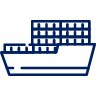 FOS-SUR-MER 1/3FOS-SUR-MER 2/3SCHEDULES LCL IMPORT CHINESCHEDULES LCL IMPORT CHINEDUNKERQUE 1/2SCHEDULES LCL IMPORT CHINEDUNKERQUE 2/2NINGBO
(en direct)CFS closingETD NingboETA Le HavreTransit timeNINGBO
(en direct)LEHNGB - CMA CGM MONTMARTRE20/09/202126/09/202127/10/202131NINGBO
(en direct)LEHNGB - CMA CGM JACQUES SAADE22/09/202129/09/202130/10/202131NINGBO
(en direct)LEHNGB - CMA CGM LOUVRE27/09/202103/10/202131/10/202128LEHNGB - CMA CGM JEAN MERMOZ05/10/202111/10/202107/11/202127LEHNGB - CMA CGM SORBONNE12/10/202119/10/202114/11/202126LEHNGB - CMA CGM CHAMPS ELYSEES19/10/202126/10/202121/11/202126LEHNGB - CMA CGM ANTOINE DE SAINT EXUPERY24/10/202131/10/202128/11/202128LEHNGB - CMA CGM RIVOLI07/11/202113/11/202113/12/202130LEHNGB - CMA CGM CONCORDE15/11/202119/11/202119/12/202130LEHNGB - CMA CGM PALAIS ROYAL25/11/202102/12/202126/12/202124YANTIAN
(en direct)CFS closingETD YantianETA Le HavreTransit timeYANTIAN
(en direct)LEHYTN - CMA CGM MONTMARTRE26/09/202103/10/202127/10/202124YANTIAN
(en direct)LEHYTN - CMA CGM JACQUES SAADE30/09/202105/10/202130/10/202125YANTIAN
(en direct)LEHYTN - CMA CGM LOUVRE02/10/202109/10/202131/10/202122LEHYTN - CMA CGM JEAN MERMOZ11/10/202117/10/202107/11/202121LEHYTN - CMA CGM SORBONNE17/10/202124/10/202114/11/202121LEHYTN - CMA CGM CHAMPS ELYSEES26/10/202101/11/202121/11/202120LEHYTN - CMA CGM ANTOINE DE SAINT EXUPERY31/10/202105/11/202128/11/202123LEHYTN - CMA CGM ZHENG HE11/11/202117/11/202112/12/202125LEHYTN - CMA CGM CHAMPS ELYSEES12/11/202118/11/202113/12/202125SHANGHAI
(en direct)CFS closingETD ShanghaiETA Le HavreTransit timeSHANGHAI
(en direct)LEHSGH - CMA CGM LOUIS BLERIOT17/09/202123/09/202114/10/202121SHANGHAI
(en direct)LEHSGH - CMA CGM TROCADERO18/09/202124/09/202118/10/202124SHANGHAI
(en direct)LEHSGH - CMA CGM MONTMARTRE24/09/202130/09/202127/10/202127SHANGHAI
(en direct)LEHSGH - CMA CGM JACQUES SAADE25/09/202101/10/202130/10/202129LEHSGH - CMA CGM LOUVRE30/09/202106/10/202131/10/202125LEHSGH - CMA CGM JEAN MERMOZ08/10/202114/10/202107/11/202124LEHSGH - CMA CGM SORBONNE15/10/202121/10/202114/11/202124LEHSGH - CMA CGM CHAMPS ELYSEES21/10/202128/10/202121/11/202124LEHSGH - CMA CGM ANTOINE DE SAINT EXUPERY26/10/202102/11/202128/11/202126LEHSGH - CMA CGM RIVOLI09/11/202115/11/202113/12/202128XIAMENCFS closingETD XIAMENETA Le HavreTransit timeXIAMENLEHXIA - CMA CGM MONTMARTRE20/09/202126/09/202127/10/202131XIAMENLEHXIA - CMA CGM LOUVRE27/09/202103/10/202131/10/202128XIAMENLEHXIA - CMA CGM JEAN MERMOZ01/10/202110/10/202107/11/202128XIAMENLEHXIA - CMA CGM SORBONNE11/10/202117/10/202114/11/202128LEHXIA - CMA CGM CHAMPS ELYSEES18/10/202124/10/202121/11/202128LEHXIA - CMA CGM ANTOINE DE SAINT EXUPERY25/10/202131/10/202128/11/202128LEHXIA - CMA CGM ZHENG HE03/11/202109/11/202112/12/202133LEHXIA – CMA CGM RIVOLI14/10/202116/11/202113/12/202127CFS closingETD HONG-KONGETA Le HavreTransit timeLEHHGK - CMA CGM JACQUES SAADE27/09/202102/10/202130/10/202128HONG-KONGLEHHGK - CMA CGM LOUVRE01/10/202107/10/202131/10/202124(en direct)LEHHGK - CMA CGM JEAN MERMOZ09/10/202115/10/202107/11/202123LEHHGK - CMA CGM SORBONNE16/10/202122/10/202114/11/202123LEHHGK - CMA CGM CHAMPS ELYSEES23/10/202129/10/202121/11/202123LEHHGK - CMA CGM ANTOINE DE SAINT EXUPERY27/10/202102/11/202128/11/202126LEHHGK - CMA CGM ZHENG HE09/11/202115/11/202112/12/202127NINGBO
(en direct)CFS closingETD NingboETA FOSTransit timeNINGBO
(en direct)FOSNGB - COSCO PRIDE23/09/202102/10/202103/11/202132NINGBO
(en direct)FOSNGB - TOLEDO TRIUMPH07/10/202116/10/202117/11/202132NINGBO
(en direct)FOSNGB - CSCL JUPITER14/10/202123/10/202124/11/202132NINGBO
(en direct)FOSNGB - COSCO GLORY21/10/202130/10/202101/12/202132FOSNGB - TBN28/10/202106/11/202108/12/202132FOSNGB - EVER FOCUS04/11/202113/11/202115/12/202132FOSNGB - TOKYO TRIUMPH11/11/202120/11/202122/12/202132FOSNGB - TBN18/11/202127/11/202129/12/202132FOSNGB - CSCL VENUS25/11/202104/12/202105/01/202232FOSNGB - COSCO PRIDE02/12/202111/12/202112/01/202232FOSNGB - TOLEDO TRIUMPH09/12/202118/12/202119/01/202232YANTIAN
(en direct)CFS closingETD YantianETA FOSTransit timeYANTIAN
(en direct)FOSYTN - COSCO PRIDE20/09/202102/10/202103/11/202132YANTIAN
(en direct)FOSYTN - TOLEDO TRIUMPH04/10/202116/10/202117/11/202132YANTIAN
(en direct)FOSYTN - CSCL JUPITER11/10/202123/10/202124/11/202132YANTIAN
(en direct)FOSYTN - COSCO GLORY18/10/202130/10/202101/12/202132FOSYTN - TBN25/10/202106/11/202108/12/202132FOSYTN - EVER FOCUS01/11/202113/11/202115/12/202132FOSYTN - TOKYO TRIUMPH08/11/202120/11/202122/12/202132FOSYTN - TBN15/11/202127/11/202129/12/202132FOSYTN - CSCL VENUS22/11/202104/12/202105/01/202232FOSYTN - COSCO PRIDE29/11/202111/12/202112/01/202232CFS closingETD ShanghaiETA FOSTransit timeSHANGHAI
(en direct)FOSSGH - COSCO PRIDE19/09/202130/09/202103/11/202134SHANGHAI
(en direct)FOSSGH - CSCL JUPITER10/10/202121/10/202124/11/202134SHANGHAI
(en direct)FOSSGH - COSCO GLORY17/10/202128/10/202101/12/202134SHANGHAI
(en direct)FOSSGH - TBN24/10/202104/11/202108/12/202134SHANGHAI
(en direct)FOSSGH - EVER FOCUS31/10/202111/11/202115/12/202134SHANGHAI
(en direct)FOSSGH - TOKYO TRIUMPH07/11/202118/11/202122/12/202134SHANGHAI
(en direct)FOSSGH - TBN14/11/202125/11/202129/12/202134SHANGHAI
(en direct)FOSSGH - CSCL VENUS21/11/202102/12/202105/01/202234SHANGHAI
(en direct)FOSSGH - COSCO PRIDE28/11/202109/12/202112/01/202234FOSSGH - TOLEDO TRIUMPH05/12/202116/12/202119/01/202234FOSSGH - TBN12/12/202123/12/202126/01/202234NINGBO
(en direct)CFS closingETD NingboETA DKKTransit timeNINGBO
(en direct)DKKNGB - CMA CGM MONTMARTRE20/09/2127/09/2101/11/2135NINGBO
(en direct)DKKNGB - CMA CGM JACQUES SAADE22/09/2129/09/2102/11/2134NINGBO
(en direct)DKKNGB - CMA CGM LOUVRE26/09/2103/10/2107/11/2134NINGBO
(en direct)DKKNGB - CMA CGM JEAN MERMOZ05/10/2112/10/2112/11/2134DKKNGB - CMA CGM SORBONNE10/10/2117/10/2121/11/2134DKKNGB - CMA CGM CHAMPS ELYSEES17/10/2124/10/2127/11/2134DKKNGB - CMA CGM ANTOINE DE SAINT EXUPERY23/10/2130/10/2103/12/2134DKKNGB - CMA CGM RIVOLI03/11/2110/11/2113/12/2132DKKNGB - CMA CGM ZHENG HE06/11/2113/11/2115/12/2132CFS closingETD NingboETA DKKTransit timeYANTIAN
(en direct)DKKYTN - CMA CGM MONTMARTRE27/09/2104/10/2101/11/2128YANTIAN
(en direct)DKKYTN - CMA CGM JACQUES SAADE27/09/2105/10/2102/11/2129YANTIAN
(en direct)DKKYTN - CMA CGM LOUVRE04/10/2110/10/2107/11/2128YANTIAN
(en direct)DKKYTN - CMA CGM JEAN MERMOZ11/10/2118/10/2112/11/2128DKKYTN - CMA CGM SORBONNE18/10/2124/10/2121/11/2128DKKYTN - CMA CGM CHAMPS ELYSEES25/10/2129/10/2127/11/2128DKKYTN - CMA CGM ANTOINE DE SAINT EXUPERY01/11/2105/11/2103/12/2128DKKYTN - CMA CGM RIVOLI08/11/2115/11/2113/12/2128DKKYTN - CMA CGM ZHENG HE15/11/2119/11/2115/12/2126DKKYTN - CMA CGM CONCORDE22/11/2126/11/2122/12/2125CFS closingETD ShanghaiETA DKKTransit timeSHANGHAI
(en direct)DKKSGH - CMA CGM MONTMARTRE27/09/2101/10/2101/11/2132SHANGHAI
(en direct)DKKSGH - CMA CGM JACQUES SAADE27/09/2101/10/2102/11/2132SHANGHAI
(en direct)DKKSGH - CMA CGM LOUVRE04/10/2110/10/2107/11/2132SHANGHAI
(en direct)DKKSGH - CMA CGM JEAN MERMOZ04/10/2114/10/2112/11/2131SHANGHAI
(en direct)DKKSGH - CMA CGM SORBONNE11/10/2120/10/2121/11/2132DKKSGH - CMA CGM CHAMPS ELYSEES18/10/2126/10/2127/11/2132DKKSGH - CMA CGM ANTOINE DE SAINT EXUPERY25/10/2101/11/2103/12/2132DKKSGH - CMA CGM RIVOLI08/11/2112/11/2113/12/2131DKKSGH - CMA CGM ZHENG HE08/11/2116/11/2115/12/2129DKKSGH - CMA CGM CONCORDE15/11/2123/11/2122/12/2128